О проведении Конкурса проектовпо благоустройству  городскогои сельских поселений Пластовскогомуниципального района «Цветущий край»	С целью широкого  привлечения  жителей Пластовского муниципального района  к участию в благоустройстве населенных пунктов Пластовского муниципального  района, администрация Пластовского муниципального района,ПОСТАНОВЛЯЕТ:1.Провести  в период с 20 мая 2019 года по 27 сентября 2019 года на территории Пластовского муниципального района Конкурс проектов по благоустройству  городского и сельских поселений Пластовского муниципального района «Цветущий край».           2. Утвердить  Положение о проведении Конкурса проектов по благоустройству  городского и сельских поселений Пластовского муниципального района «Цветущий край» (прилагается).           3. Рекомендовать администрации Пластовского муниципального района (Пестряков А.Н.), главам сельских поселений Пластовского муниципального района Докалову А.А., Кривозубовой Е.В., Гордиенко А.В., Фролову А.С. организовать работу по подготовке и проведению Конкурса проектов по благоустройству городского и сельских поселений Пластовского муниципального района «Цветущий край» и их дальнейшую реализацию.          4. Настоящее постановление опубликовать в газете «Знамя Октября» и разместить на официальном сайте администрации  Пластовского муниципального района в сети «Интернет». 5. Организацию выполнения настоящего постановления возложить на заместителя главы Пластовского муниципального района по социальным вопросам Бычкова А.Б.Глава Пластовского  муниципального района                                                           А. В. НеклюдовУтверждаю:  постановление  администрации Пластовского муниципального районаот «_14_»____05___2019 г.№__421_Положениео проведении Конкурса проектов по благоустройству городского и сельских поселений Пластовского муниципального района«Цветущий край».Глава 1. Общие положения1.	Настоящее Положение определяет порядок организации и проведения Конкурса  проектов  по благоустройству городского и сельских поселений Пластовского муниципального района «Цветущий край» (далее - Конкурс). 2.	Инициатором проведения Конкурса является администрация Пластовского муниципального района.Глава 2. Основные цели и задачи Конкурса3.	Конкурс проводится с целью  выявления лучших проектных решений  реконструкции,  благоустройства территории городского и сельских поселений района, их  дальнейшей реализации,  широкого  привлечения  жителей Пластовского муниципального района  к участию в благоустройстве населенных пунктов района.4.	Основные задачи Конкурса:1) привлечь внимание жителей Пластовского муниципального района к благоустройству территории;2) активизировать жителей Пластовского муниципального района для участия в Конкурсе по благоустройству;3) на основании разработанных проектов провести комплексное благоустройство территории города и сел района.Глава 3. Организация работы Оргкомитета и Конкурсной комиссии5.	Для проведения Конкурса создается организационный комитет (далее Оргкомитет)  и  Конкурсная комиссия (приложение 1, приложение 2 к Положению).6.	Основные функции  Оргкомитета:1) объявляет о проведении Конкурса;2) регистрирует участников Конкурса;3) осуществляет сбор конкурсных материалов;4) организует награждение победителей и призеров конкурса.7.	Основные функции Конкурсной  комиссии:1) осуществляет проверку соответствия конкурсных материалов требованиям к оформлению проектов и материалов о реализации проекта;2) проводит оценку представленных конкурсных материалов в соответствии с критериями реализованных проектов; 3) определяет победителей Конкурса;4) оформляет результаты Конкурса;Глава 4. Порядок и условия проведения Конкурса8.	Участниками Конкурса являются граждане Российской Федерации, проживающие на территории Пластовского муниципального района.9.	Проекты могут быть выполнены как индивидуально, так и творческим коллективом.10.	Конкурс проводится в два этапа: Первый этап – сбор конкурсных материалов. Второй этап – реализация проектов на территории города и сел района.11.	Для участия в первом этапе Конкурса в срок до 24 мая 2019 года участники  предоставляют в Оргкомитет:1) заявку на участие в Конкурсе (приложение 3 к Положению);2) проекты по благоустройству и материалы о реализации данных проектов, оформленные в соответствии с требованиями, установленными Главой 5 настоящего Положения. Проекты направляются в Оргкомитет  по адресу: г. Пласт,ул. Строителей 9, отдела архитектуры администрации Пластовского муниципального района. Ответственное лицо: начальник отдела архитектуры Ревченко  О.Н., телефон 2-20-39.12.Проекты не рецензируются и не возвращаются авторам.13. Второй этап – реализация проектов на территории города и сел района в срок с 30.05.2019 г.  по 18.08.2019 г.14.Конкурсная комиссия в срок с 19 августа 2019 г. по 31 августа  2019 г. определяет победителей и призеров Конкурса проектов по следующим номинациям:1)   оформление въездов в город и села;2)   памятники и обелиски;3)   учреждения, организации, предприятия города и сел; 4)   детские и молодежные (студенческие) учреждения;5)   учреждения культуры, спорта и досуга;6)   учреждения здравоохранения;7) предприятия торговли и общественного питания (частные, индивидуальные);8)   многоэтажные жилые дома;9)   частный сектор;10) самая цветущая улица.15.Критерии для определения победителей и призеров:1) проявление творческой инициативы в эстетическом оформлении объекта;2)  содержание объекта в чистоте и порядке;3) содержание в исправном состоянии имущества, находящегося на территории (являющегося частью) объекта;4)  достаточное количество зеленых насаждений, клумб, газонов и цветников на территории объекта; 		5)  оригинальность оформления объекта;16.Конкурсные материалы оцениваются каждым членом Конкурсной комиссии в баллах от 1 до 5 по каждому критерию и заносятся в протокол Конкурса (приложение 4 к Положению) и оформляется сводный протокол (приложение 5 к Положению)Глава 5. Требования к оформлению конкурсных материалов17. Конкурсные материалы должны содержать:1) заявку на участие в Конкурсе (приложение 3 к Положению). В случае если проект выполнен творческим коллективом, в заявке на участие в Конкурсе указываются сведения обо всех участниках творческого коллектива;2) проект, титульный лист которого оформляется согласно приложению 6 к Положению;3) краткую аннотацию проекта, выполненную в свободной форме на одном листе.18. Проект должен быть представлен в отпечатанном и сброшюрованном виде на бумажном носителе формата А4. Объем проекта не должен превышать 10 страниц текста, напечатанного через 1,5 интервала шрифтом TimesNewRoman 14. Структура пректа должна отвечать алгоритму написания проекта (приложение 7 к Положению).Глава 6. Подведение итогов Конкурса. Награждение победителей и призеров19. Итоги Конкурса подводятся и утверждаются Конкурсной комиссией.20.  Победители второго этапа Конкурса получают диплом победителя(призёра) Конкурса и денежную премию (далее - премия). Премии присуждаются отдельно по каждой номинации в городском и сельских поселениях. С учетом площадей при реализации проекта определяются 3 группы участников. Размер премии для I группы участников (площадь более 250 м²):за I место – 10 000 рублей;за II место – 7 000 рублей;за III место – 5 000 рублей.Размер премии для II группы участников (площадь от 100 м² до 250 м²):за I место – 7 000 рублей;за II место – 5 000 рублей;за III место – 3 000 рублей.Размер премии для III группы участников (площадь менее 100 м²):за I место – 5 000 рублей;за II место – 3 000 рублей;за III место – 2 000 рублей.Премия выплачивается после исчисления и удержания из нее налогов и сборов в соответствии с законодательством Российской Федерации.По предложению Конкурсной комиссии авторы отдельных проектов, не занявшие призовые места, могут быть награждены поощрительными призами и (или) благодарственными письмами. Размер поощрительного приза составляет:-  1 000 рублей – физические лица;-  3 000 рублей – юридические лица.по следующим критериям: - оригинальное  оформление клумбы;- необычное экзотическое растение.21. Награждение победителей Конкурса  проводится в торжественной обстановке. Финансирование Конкурса произвести за счёт средств местного бюджета Пластовского муниципального района по подпрограмме «Праздник» муниципальной программы «Сохранение и развитие культуры в Пластовском муниципальном районе на 2019-2021 годы».22. Итоги Конкурса размещаются на официальном сайте администрации Пластовского муниципального района в сети «Интернет».Заместитель главы Пластовского муниципального районапо социальным вопросам                                 А.Б. БычковПриложение 1 к  Положению о проведении Конкурса  проектовпо благоустройству  городского и сельских поселений Пластовского муниципального района «Цветущий край»Состав Оргкомитета по проведению КонкурсаПриложение 2				 к  Положению  о проведении Конкурса проектовпо благоустройству  городского и сельских поселений Пластовского муниципального района «Цветущий край»Состав                             Конкурсной комиссии по проведению КонкурсаПриложение 3  к Положению о проведении Конкурса  проектовпо благоустройству  городского и сельских поселений Пластовского муниципального района «Цветущий край»Заявкана участие в Конкурсе  проектов по благоустройству городского и сельских поселений Пластовского муниципального района «Цветущий край»1. ФИО________________________________________________________2. Число, месяц, год рождения_____________________________________3.  Место учебы  или работы ______________________________________4.  Домашний адрес с индексом____________________________________5.  Паспортные данные: серия________ номер ________кем выдан______________________________________________________________________ дата выдачи______________________________________________________6.  Номер страхового св-ва  государственного пенсионного страхования _______________________________________________________________7.  Идентификационный номер налогоплательщик (ИНН)_______________8. Контактный телефон___________________________________________9. Планируемая площадь к реализации проекта_______________________Приложение 4 
 к Положению о проведении Конкурса  проектовпо благоустройству  городского и сельских поселений Пластовского муниципального района «Цветущий край»Протоколоценки проектовФИО участника члена Конкурсной комиссии ________________________________________________Дата:Подпись члена Конкурсной комиссии:Приложение 5  к Положению о проведении Конкурса  проектовпо благоустройству  городского и сельских поселений Пластовского муниципального района «Цветущий край»Сводный протокол Конкурсной комиссииФИО председателя Конкурсной комиссии_________________________________________________________Дата:Подпись председателя Конкурсной комиссии: Приложение 6  к Положению о проведении Конкурса  проектовпо благоустройству  городского и сельских поселений Пластовского муниципального района «Цветущий край»Образец оформления титульного листа Конкурс  проектов по благоустройству городского и сельских поселений Пластовского муниципального района «Цветущий край»Номинация Проект «название»         Проект подготовлен:ПроектИвановым Иваном Ивановичем, учащимсяПластовской  средней общеобразовательной школыПластовского муниципального районаШколой №                                                             Пласт2019 г.Приложение 7                         к Положению о проведении Конкурса проектовпо благоустройству  городского и сельских поселений Пластовского муниципального района «Цветущий край»Алгоритм написания проектаТитульный листКраткая аннотация и актуальность проектаЦели и задачиМеханизм и этапы реализацииЭкономическое обоснование проектаЗаключениеПриложения (фотоматериалы, схемы, эскизы и др.)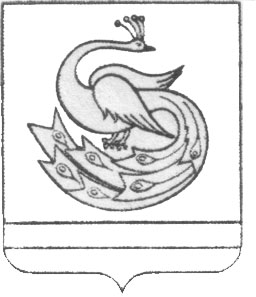 АДМИНИСТРАЦИЯ ПЛАСТОВСКОГО МУНИЦИПАЛЬНОГО РАЙОНАПОСТАНОВЛЕНИЕ«_14_»____05_____2019 г.                                                         №___421__Андреева В.В.Белобородова Е.С.Габитова А.А.Ирмухаметова Э.М.Ревченко О.Н.Прокофьева Л.МТокарева М.В.Черкашин В.Ю.Шабалина Г.М. - директор МКУ «Пластовский районный музей»- инспектор территориального общественного самоуправления Совета депутатов Пластовского городского поселения-начальник отдела кадров ГБУЗ «Городская больница»  г. Пласт–главный редактор АНО  «Редакция газеты
«Знамя  Октября»-начальник отдела архитектуры администрации Пластовского муниципального района, председатель оргкомитета- старший методист Управления образования Пластовского муниципального района- Начальник управления культуры, спорта и молодежной политики Пластовского муниципального района-начальник отдела благоустройства и дорожного хозяйства  администрации Пластовского муниципального района-заведующий хозяйством Управления социальной защиты населения Пластовского муниципального района.--Бычков А.Б.–заместитель главы Пластовского муниципального района по социальным вопросам, председатель Конкурсной комиссииАндреева В.В.-  директор МКУ «Пластовский районный музей»Бикинина Г.Ф.–методист Управления культуры и спорта и молодежной политики Пластовского муниципального районаВеринская О.В.-техник отдела благоустройства и дорожного хозяйства администрации Пластовского муниципального районаГордиенко А.В. Горохводацкая С.И.–глава Степнинского сельского поселения – директор МКОУ ДОД ДШИ, депутат  Собраниядепутатов Пластовского муниципального районаДокалов А.А.–глава Демаринского сельского поселенияКривозубова Е.В.–глава Кочкарского сельского поселенияЛомаева М.А.–заместитель главы Пластовского муниципального района по финансам и налоговой политикеРевченко О.Н.–начальник отдела архитектуры администрацииПластовского муниципального районаТрубаева Л.В.–начальник  МП «ПМОКХ»Фролов А.С.–глава Борисовского сельского поселенияЦиколенко А.П.- глава Пластовского городского поселенияЧеркашин В.Ю.–начальник отдела благоустройства и дорожного хозяйства администрации Пластовского муниципального районаНазвание проектов    Критерии оценкиКритерии оценкиКритерии оценкиКритерии оценкиКритерии оценкиНазвание проектов    проявление творческой инициативы в эстетическом оформлении объектасодержание объекта в чистоте и порядкесодержание в исправном состоянии имущества, находящегося на территории объекта (являющегося частью) объектадостаточное количество зеленых насаждений, клумб, газонов и цветников на территории объектаоригинальность оформления объектасумма набранных балловНазвание проектовИтоговая сумма набранных балловРейтинг проектов